APSTIPRINĀTSar Ķeguma novada domes 29.06.2021. sēdes lēmumu Nr.KND1-3/21/274(protokols Nr.16,26.§)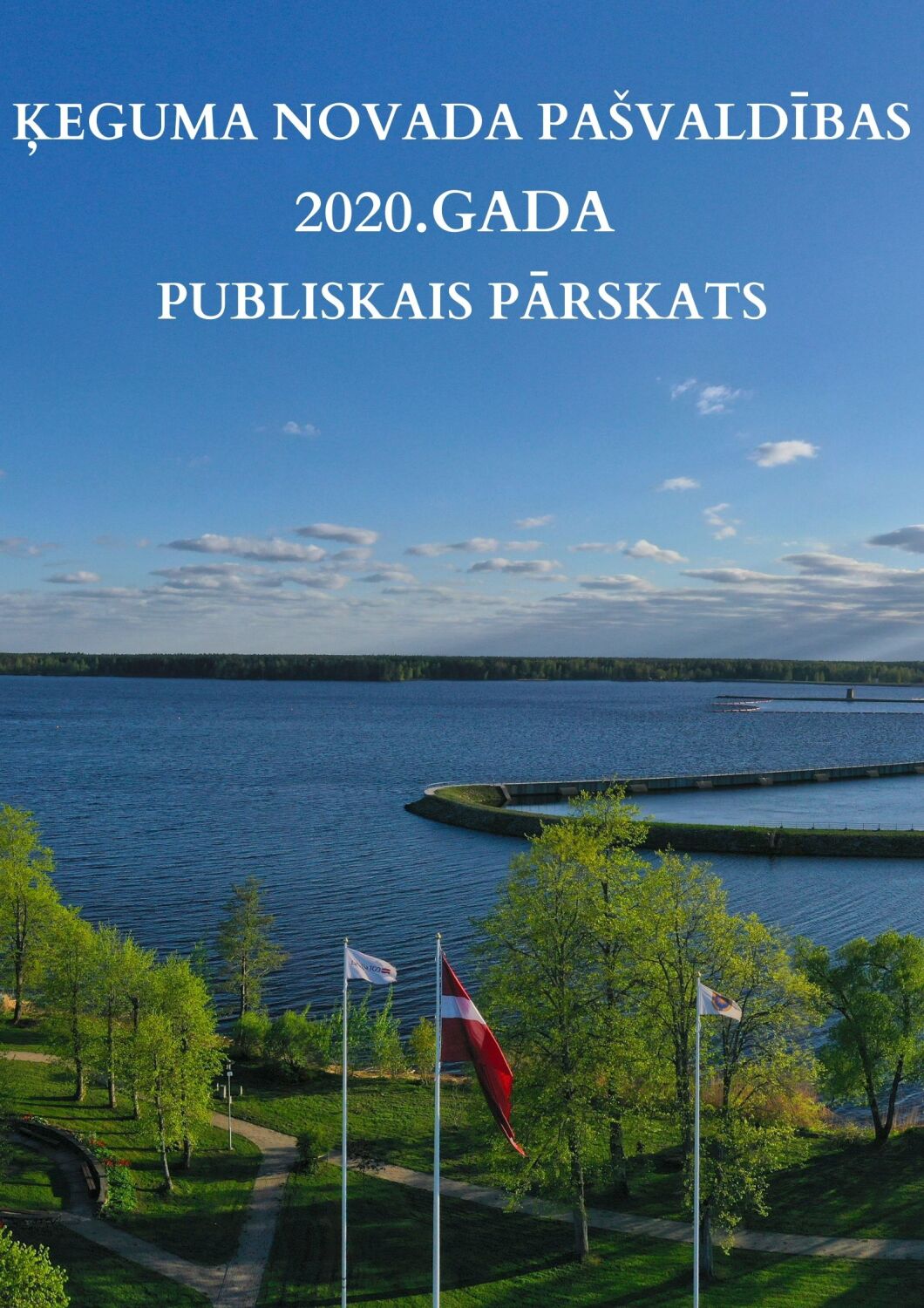 Ķeguma novada pašvaldība2021Satura rādītājsDomes priekšsēdētāja uzrunaCienījamie Ķeguma novada pašvaldības 2019.gada publiskā pārskata lasītāji!Ķeguma novadam 2020.gads bijis izaicinājumiem bagāts. Pandēmija, kas izplatījās visā valstī, ietekmēja arī pašvaldības darbu. Par prioritāti kļuva rūpes par iedzīvotāju un sabiedrības kopējo veselību. Kā katrs pārbaudījumus arī šī pandēmija deva iespēju palūkoties uz situācijām daudz plašākā mērogā. Izmantojot tehnoloģijas tika rasti dažādi risinājumi izglītības apguvei, kultūras pilnveidošanai mūsdienīgā veidā, saziņai ar iedzīvotājiem un jaunu, inovatīvu ideju radīšanai.2020.gadā novada infrastruktūras un ekonomiskā attīstība tika realizēta, īstenojot Eiropas Savienības finansētos projektus, kā arī nosakot budžetā līdzfinansējuma maksājumus noteiktu objektu rekonstrukcijai un būvniecībai ar budžeta un aizņēmuma līdzekļiem. Tika paveikti nozīmīgi infrastruktūras labiekārtošanas darbi, piemēram, modernizēts apgaismojums, noasfaltēta viena no nozīmīgākajām pilsētas ielām, kā arī turpinājās darbi pie pilsētvides uzlabošanas projektiem. 2020.gadā lokālais tūrisms, kļuva par daudzu cilvēku ikdienu. Ķeguma novada pašvaldība izdeva tūrisma ceļvedi, popularizējot vietējos tūrisma objektus un uzņēmumus. Ievērojot valstī noteiktās epidemioloģiskās prasības tika organizētas dažādas orientēšanās sacensības, pētīts Daugavas ūdens tūrisma potenciāls, kā arī izveidota sadarbība ar tūrisma reģiona zīmolu “Exit Riga”, kas apvieno tuvējos Pierīgas novadus.Plānveidīgi un strukturēti tiek turpināts attīstīt novada ekonomisko un sociālo situāciju. Jau vairākus gadus viena no Ķeguma novada pašvaldības budžeta prioritātēm ir bijusi izglītība un izglītības iestāžu infrastruktūras sakārtošana. Arī šis gads nav izņēmums. Birzgales pamatskolā plānota sporta laukuma atjaunošana, savukārt Ķeguma komercnovirziena vidusskolā – vides pieejamības uzlabošana cilvēkiem ar īpašām vajadzībām.Pašvaldība turpina aktīvu sadarbību ar novada nevalstiskajām organizācijām, atbalstot biedrību iniciatīvas ar Ķeguma novada nevalstisko organizāciju atbalsta fonda finansējumu.	Pārskata gadā paralēli investīciju projektu īstenošanai turpinājām pildīt arī visas pašvaldībai deleģētās autonomās funkcijas. Paldies visiem novada iedzīvotājiem, kuri aktīvi piedalās novada dzīves uzlabošanā. Ķeguma novada pašvaldības prioritāte vienmēr būs cilvēki un ģimenes! Paldies katram, kurš iesaistās, izsaka viedokli, aktīvi strādā pie ieceru realizēšanas un piedalās. Mūsu novads var lepoties ar tik aktīviem un atsaucīgiem iedzīvotājiem!Ķeguma novada pašvaldības domes priekšsēdētājs   Raivis Ūzuls2021.gada 29.jūnijā Ķeguma novada pašvaldības raksturojums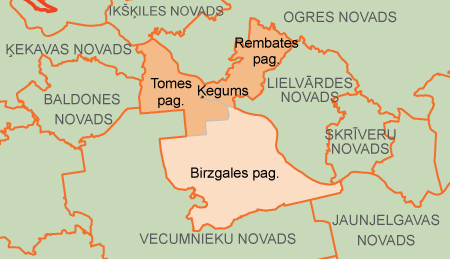 Ķeguma novads ir viena no Latvijas Republikas 119 administratīvajām teritorijām, kurā pārvaldi savas kompetences ietvaros realizē pašvaldība, un tas ietilpst Rīgas plānošanas reģionā.	Ķeguma novads tagadējā sastāvā izveidojās 2009. gada 1.jūlijā, administratīvi teritoriālās reformas rezultātā, kad Ķeguma novads apvienojās ar Birzgales pagastu. Ķeguma novada administratīvo teritoriju veido Ķeguma pilsēta, Rembates, Tomes un Birzgales pagasts. Tomes pagastā ir 5 ciemi: Arāji, Bekuciems, Berkava, Rutki un Tome, Rembates pagastā ir 4 ciemi: Glāžšķūnis, Graužupe, Ozolkalni un Rembate, savukārt Birzgales pagastā ir viens ciems - Birzgale.Daugavas upe atdala Birzgales un Tomes pagastu no Ķeguma pilsētas un Rembates pagasta. Ķeguma pilsētu šķērso divas svarīgas transporta maģistrāles: valsts galvenais autoceļš A6 „Rīga – Daugavpils – Krāslava – Baltkrievijas robeža (Pāternieki)” un dzelzceļa līnija “Rīga-Daugavpils”. Ķeguma vārds zināms katram Latvijā, vispirms saistībā ar pirmās elektrostacijas celtniecību ( 1936.g.).Ķeguma novada kopējā platība ir 49108 ha (uz 01.01.2021.)
tai skaitā:
lauksaimniecībā izmantojamās zemes – 12528 ha ( 25,51% )
meži – 29783 ha ( 60,65% )
purvi – 228 ha ( 0,46% )
ūdens objektu zeme – 2757 ha ( 5,61% )Pārējās zemes – 3812 ( 7,76% )Iedzīvotāju skaits Ķeguma novadā katru gadu samazinās. 01.01.2021. reģistrēti 5604 iedzīvotāji ( Pilsonības un migrācijas lietu pārvaldes (PMLP) dati). Bezdarba līmenis 2020.gada decembrī bija 4,1% (2019.gada decembrī tas bija 3,1%), reģistrēto bezdarbnieku skaits novadā – 132 ( Nodarbinātības valsts aģentūras dati).Iedzīvotāju skaits 5604 (uz 01.01.2021.) tai skaitā:
Ķegumā – 2203
Tomē – 706
Rembatē – 1077
Birzgalē – 16181. tabulaIedzīvotāju skaita izmaiņas Ķeguma novadā pa gadiem1. diagrammaIedzīvotāju skaita samazinājums 	53 cilvēki	(no 01.01.2020. līdz 01.01.2021.)	 
Iedzīvotāju blīvums		11,41 cilvēki/km²Lielākās apdzīvotās vietas	Ķegums, Birzgale, Rembate, Tome, Glāzšķūnis, Bekuciems,				Linde, Širmeļi, Daugavieši, Lāčplēsis.Attālumi no Ķeguma 	līdz Ogrei 11 km				līdz Rīgai 45 km2020.gadā Ķeguma novada dzimtsarakstu nodaļā- kopā reģistrēti 45 jaundzimušie (2019.gadā -49), t.sk. 20 zēni un 25 meitenes;- reģistrētas 50 mirušas personas (2019.gadā -44), t.sk. 29 vīrieši un 21 sieviete;- Ķeguma dzimtsarakstu nodaļā reģistrētas 23 laulības (2019.gadā -36).Ķeguma novada dome	Ķeguma novada pašvaldības lēmējvara un izpildvara darbu organizē saskaņā ar likumu „Par pašvaldībām”, pašvaldības teritorijas saistošajiem noteikumiem un citiem domes pieņemtajiem lēmumiem. Darbības veids – pašvaldības funkciju īstenošana.Ķeguma novada pašvaldībaReģistrācijas nr.	LR VID nodokļu maksātāja reģistrācijas apliecība reģistrēta 2002. gada 27. decembrī ar Nr. 90000013682LR VID ar Pievienotās vērtības nodokli apliekamās personas reģistrācijas apliecība reģistrēta 2006. gada 5. jūlijā ar 
Nr. LV90000013682Juridiskā adrese	 	Lāčplēša iela 1, Ķegums, Ķeguma novads, LV-5020	Dome ir  pašvaldības lēmējinstitūcija, kuras darbu vada domes priekšsēdētājs. Pašvaldības iedzīvotāju pārstāvniecību nodrošina Ķeguma novada dome, kuru veido 15 ievēlēti deputāti:	Jautājumu izskatīšanai domes sēdēs dome no deputātu vidus ir izveidojusi četras pastāvīgās komitejas:Atsevišķu pašvaldības funkciju veikšanai dome no deputātiem un Ķeguma novada pašvaldības iedzīvotājiem izveidojusi šādas komisijas:Administratīvo komisiju;Vēlēšanu komisiju;Pašvaldības Iepirkumu komisiju;Pašvaldības Dzīvokļu jautājumu komisiju;Ceļu vērtēšanas komisiju;Skolēnu nodarbinātības pasākumu komisiju;Interešu izglītības un pieaugušo neformālās izglītības programmas licencēšanas komisiju;Medību koordinācijas komisiju;Pašvaldības lēmumu pieņemšanai par lauksaimniecības zemes iegūšanu īpašumā komisiju;Apvienotā Ķeguma novada nevalstisko organizāciju atbalsta fonda un Ķeguma novada pašvaldības iedzīvotāju iniciatīvas veicināšanas projektu konkursa pieteikuma vērtēšanas komisijuĶeguma novada pašvaldības iestādes: 1. Ķeguma novada pašvaldības administrācija, kas sastāv no:1.1 Speciālistiem1.2 Administratīvi juridiskās nodaļas1.3 Grāmatvedības un finanšu nodaļas1.4 Attīstības nodaļas1.5 Transporta un pakalpojumu daļas1.6 VPVKAC (klientu apkalpošanas centra)2. Ķeguma novada Dzimtsarakstu nodaļa3. Ķeguma novada Sociālais dienests4. Ķeguma novada Vispārējā pirmsskolas izglītības iestāde "Gaismiņa"5. Ķeguma komercnovirziena vidusskola6. Ķeguma novada bāriņtiesa7. Ķeguma novada Pašvaldības policija8. Ķeguma  novada Sociālās aprūpes centrs “Senliepas”9. Ķeguma  novada bibliotēka 10. Ķeguma novada būvvalde11. Ķeguma novada pašvaldības Birzgales pagasta pārvalde12. Birzgales pamatskola13. Birzgales mūzikas skola14 Ķeguma novada Birzgales bibliotēka15. Ķeguma novada Birzgales Vispārējas pirmsskolas izglītības iestāde "Birztaliņa"16. Ķeguma novada pašvaldības Tomes pagasta pārvalde17. Ķeguma novada pašvaldības Kultūras un sporta pārvalde, kas sastāv no:        17.1 Ķeguma tautas nama17.2 Birzgales tautas nama17.3 Tomes tautas nama17.4 Rembates tautas nama17.5 Ķeguma novada muzeja17.6 Birzgales muzeja “Rūķi”17.7 Tomes dienas centra17.8 Ķeguma dienas centraĶeguma novada pašvaldības budžets2020. gada 29. janvārī tika apstiprināti pašvaldības saistošie noteikumi Nr.KND1-6/20/2 “Par Ķeguma novada pašvaldības budžetu 2020.gadam”. Finanšu līdzekļu atlikums gada sākumā bija 1259231 EUR (t.sk. autoceļu fonda līdzekļu un dabas resursu nodokļa atlikums 192752 EUR).	Budžets izstrādāts saskaņā ar naudas plūsmas principu un pamatojoties uz Ķeguma novada domes 23.09.2015. apstiprināto instrukciju nr.1/2015 “Ķeguma novada pašvaldības budžeta izstrādāšanas, apstiprināšanas, izpildes un kontroles kārtība”.	Saskaņā ar likuma “Grozījumi Likumā par budžetu un finanšu vadību” 3. pantu, pašvaldības budžets sastāv no pamatbudžeta un ziedojumiem un dāvinājumiem. 2021. gadā tiks īstenota vietējo pašvaldību reforma (administratīvi teritoriālā reforma), apvienojot pašvaldības ilgtspējīgās un ekonomiski spēcīgās vienībās, kas spēj nodrošināt likumā minēto pašvaldību autonomo funkciju izpildi salīdzināmā kvalitātē un pieejamībā. Reformas rezultātā jaunajā Ogres novadā tiks apvienotas arī blakus esošās līdzšinējo Lielvārdes, Ikšķiles un Ķeguma novadu teritorijas. Pamatbudžeta ieņēmumi un izdevumiĶeguma novada pašvaldības pamatbudžeta ieņēmumi 2020. gadā ir  7442349 EUR, kas ir par 518656 EUR jeb 7,49 % lielāki nekā 2019.gadā. Speciālā budžeta 2019.gada atlikuma iekļaušana pamatbudžetā saistīta ar grozījumiem “likuma par budžetu un finanšu vadību” 3.pantā, kas stājās spēkā 01.01.2020 (Iekļautais speciālā budžeta atlikums 2019.gada beigās pamatbudžetā bija 192752 EUR).2020.gada izdevumi bija 7841662 EUR, kas ir 35,70 % lielāki nekā 2019.gadā. 	Pašvaldības pamatbudžeta ieņēmumus veido nodokļu ieņēmumi – iedzīvotāju ienākuma nodoklis; nekustamā īpašuma nodoklis; nodokļi par pakalpojumiem un precēm – dabas resursu nodoklis; nenodokļu ieņēmumi, kuros ietilpst pašvaldības nodevas, naudas sodi, ieņēmumi no pašvaldības īpašuma pārdošanas, kā arī citi nenodokļu ieņēmumi; transfertu ieņēmumi (maksājumi) no valsts un pašvaldību budžetiem un budžeta iestāžu ieņēmumi, arī autoceļu fonda līdzekļi. Tabulā atspoguļoti galvenie pamatbudžeta ieņēmumu rādītāji, to struktūra un izmaiņu salīdzinājums ar iepriekšējiem četriem gadiem. Salīdzinošie rādītāji un ieņēmumu struktūra atspoguļota arī grafiski. Speciālais budžets iekļauts pamatbudžetā no 2020.gada, bet 2.tabulā ar iezīmētiem skaitļiem atspoguļoti dabas resursu nodokļa un autoceļu fonda ieņēmumi arī no 2016.-2019.gadam – ilustratīviem, informatīviem nolūkiem un salīdzināšanai.2. tabulaPamatbudžeta ieņēmumi2. diagramma3. diagrammaPamatbudžeta ieņēmumu izmaiņas 2012. – 2020. gadā	Būtisks pašvaldības ieņēmumu avots ir iedzīvotāju ienākuma nodoklis, kas veido 
90,65 % no pašvaldības nodokļu ieņēmumiem jeb 64,66 % no kopējiem kārtējā gada pamatbudžeta ieņēmumiem. Iedzīvotāju ienākuma nodokļa ieņēmumi 2020.gadā ir 4812280 EUR, kas ir par 854086 EUR  jeb 21,58 % vairāk kā faktiski izpildīts 2019.gadā. 	Nekustamā īpašuma nodokļa ieņēmumos 2020.gadā iekasēti 477922 EUR (tajā skaitā, nodokļu maksājumu parādi 29171 EUR), kas ir par 16684 EUR jeb 3,62 % vairāk nekā 2019.gadā. 	Nodokļus par pakalpojumiem un precēm veido dabas resursu nodoklis par dabas resursu ieguvi un vides piesārņošanu. Šis nodoklis līdz 2019.gadam bija pašvaldības speciālajā budžetā, bet 2020.gadā iekļauts pamatbudžetā. Dabas resursu nodoklis 2020.gadā ieskaitīts 18350 EUR, kas ir par 20551 EUR mazāk kā 2019.gadā.	Nenodokļu ieņēmumus veido valsts un pašvaldības nodevas, naudas sodi un sankcijas, ieņēmumi no pašvaldības īpašuma pārdošanas. Šajā budžeta sadaļā 2020.gadā iekasēti 134373 EUR,  kas ir par  56991 EUR  vairāk nekā 2019.gadā, jo lielāki ir bijuši ieņēmumi no īpašumu pārdošanas. Maksas pakalpojumi un citi pašu ieņēmumi 2020.gadā Ķeguma novadā kopā ir 358506 EUR, kas ir par 4722 EUR vairāk nekā plānots, tomēr par 34267 EUR mazāk nekā 2019.gadā. Būtiskākie ieņēmumu avoti ir ieņēmumi par sniegtajiem komunālajiem pakalpojumiem, par izglītības pakalpojumiem, par personu uzturēšanos sociālās aprūpes iestādē “Senliepas”, par sniegtajiem pakalpojumiem Dienas centros, par telpu nomu, kustamā īpašuma iznomāšanu un zemes nomu. Covid-19 pandēmijas laikā 2020.gadā samazinājās ieņēmumi par izglītības pakalpojumiem, jo mazāk apmeklēja izglītības iestādes, kā arī bija samazinājums par pakalpojumiem Dienas centros un īpašuma iznomāšanā, jo bija spēkā ar Covid-19 izplatības mazināšanu saistītie ierobežojumi.Ķeguma novada otra lielākā pamatbudžeta sadaļa ir transferti, kas veido 22,05 % no kopējiem pamatbudžeta ieņēmumiem. 2020. gadā tie ir 1640918 EUR. Transfertu ieņēmumus veido maksājumi, kas veikti starp valsts un citas pašvaldības iestādēm. Pamatbudžetā no 2020.gada iekļauti autoceļu fonda līdzekļi, kas līdz šim bija pašvaldības speciālajā budžetā. Autoceļu fondā 2020.gadā ielu ikdienas uzturēšanai saņemta valsts budžeta mērķdotācija 181121 EUR apmērā, kas ir par 9826 EUR  vairāk nekā 2019. gadā. Transfertu ieņēmumos 2019.gada summā iekļauts speciālā budžeta atlikums uz 2019.gada beigām.Pamatbudžeta izdevumiĶeguma novada budžeta izdevumi sadalījumā pa ekonomiskās klasifikācijas pozīcijām atspoguļoti 3. tabulā. Uzskatāmākai analīzei izdevumu izmaiņas 2016.-2020. gadā parādītas grafiski.3. tabulaAnalizējot izdevumus 2020.gadā, var secināt, ka lielāko īpatsvaru Ķeguma novada pašvaldības pamatbudžeta izdevumu daļā 77,38 % veido uzturēšanas izdevumi, no tiem kārtējiem izdevumiem 5659087 EUR jeb 72,17 %, subsīdijām un sociālajiem pabalstiem 173664 EUR jeb 2,21 %, uzturēšanas izdevumu transferti 235437 EUR jeb 3,00 %. 4. diagramma                       5. diagramma6. diagrammaĶeguma novada pašvaldības pamatbudžeta izdevumi 2020.gadā, neskaitot aizņēmumu atmaksu, kopā pa funkcionālajām kategorijām sastādīja 7841662 EUR jeb 91,17 % no plānotā apjoma. No šiem līdzekļiem tiek nodrošināta visu pašvaldības funkciju realizēšana, iestāžu uzturēšana, kā arī plānoto pasākumu un projektu īstenošana. Salīdzinot ar iepriekšējā gada attiecīgo periodu, kopējie pamatbudžeta izdevumi 2020.gadā ir par 2063040 EUR jeb 35,70 % lielāki.	Būtiskāko izdevumu  daļu pēc ekonomiskās klasifikācijas veido kārtējie izdevumi, kas sastāda 72,17 % jeb 5659087 EUR. Šie izdevumi ietver izmaksas atalgojumam, darba devēja valsts sociālās apdrošināšanas obligātajām iemaksām, darba devēja sociālā rakstura pabalstiem un kompensācijām, pakalpojumu atmaksai, komandējumu un dienesta braucienu, krājumu, materiālu, energoresursu, biroja preču un inventāra, kā arī grāmatu iegādes izmaksu segšanai un nodokļu maksājumiem. Ilgtermiņa investīcijām, t.i. ceļu pārbūvei, ceļu, ēku un būvju rekonstrukcijai, kā arī pamatlīdzekļu iegādei no 2020. gadā paredzētajiem 1832623 EUR apgūti ir 1773407 EUR (22,62 % no kopējiem izdevumiem). 2020.gadā veikta Ogres ielas rekonstrukcija, ielu seguma atjaunošanas būvdarbi Priežu un Uzvaras ielās, kā arī lauku grants ceļu pārbūve uzņēmējdarbības attīstībai Ķeguma novadā. Visi pašvaldības izdevumi iedalīti funkcionālajās kategorijās. Lielākais izdevumu īpatsvars ir izglītībai, un tas sastāda 2824089 EUR jeb 36,01 % no kopējiem izdevumiem,    626411 EUR jeb 7,99 % kopumā izlietoti kultūrai un atpūtai. Sociālajai aizsardzībai izlietoti 708285 EUR, kas ir 9,03 % no kopējiem izdevumiem. Vispārējiem valdības dienestiem un teritoriju un mājokļu apsaimniekošanai izlietoti attiecīgi 9,93 % un 35,34 %. Teritoriju un mājokļu apsaimniekošanā no 2020.gada iekļauti arī autoceļu fonda līdzekļi un izdevumi, kas finansēti no dabas resursu nodokļa ieņēmumiem (līdz šim bija uzskaitīti pašvaldības speciālajā budžetā). Autoceļu fonda līdzekļi 2020. gadā izlietoti 232684 EUR, galvenokārt autoceļu un ielu ikdienas uzturēšanai, kā arī ielu apgaismojuma aprīkojuma iegādei. Izdevumi, kas finansēti no dabas resursu nodokļa ieņēmumiem, 2020. gadā bijuši 12347  EUR apmērā, kas ir izdevumi par novada teritorijas sakārtošanu, t.i. atkritumu izvešanu publiskajās teritorijās, līdzfinansējums iedzīvotājiem kanalizācijas pieslēgšanai 10280  EUR. 4. tabulaPamatbudžeta izdevumu struktūra pa funkcionālajām kategorijām un izmaiņas 2016. – 2020.7. diagrammaZiedojumu un dāvinājumu budžetsZiedojumu un dāvinājumu budžets ietver pašvaldības saņemtos ziedojumus vai dāvinājumus ar norādītu mērķi vai bez tā. Ķeguma novada pašvaldības ziedojumu un dāvinājumu budžeta ieņēmumi 2020.gadā ir bijuši 106 EUR apmērā (fizisko personu ziedojumi un dāvinājumi naudā).Izdevumi no ziedojumu un dāvinājumu budžeta 2020.gadā  nav bijuši.Pašvaldības finanšu ieguldījums uzņēmumos 2020.gadā	Kopējie ilgtermiņa finanšu ieguldījumi 2020. gada beigās ir 2169292 EUR, kas ir par 8645 EUR vairāk  nekā iepriekšējā gadā.5. tabulaLīdzdalība radniecīgo uzņēmumu kapitālā 2020.gadāAvots: Ķeguma novada pašvaldības informācija6. tabulaLīdzdalība pārējo uzņēmumu kapitālā 2020.gadā2020.gadā veikti arī avansa maksājumi par ilgtermiņa finanšu ieguldījumiem - SIA „Ķeguma Stars” 15000 EUR.Avots: Ķeguma novada pašvaldības informācijaPašvaldības aizņēmumi	 Aizņēmumi no Pašvaldības budžeta līdzekļiem atmaksāti 2020.gadā 534603 EUR apmērā un atbilst noslēgtajiem līgumiem. Iespēju robežās aizņēmumi tiek atmaksāti pirms termiņa, tādā veidā rodot iespēju ekonomēt pašvaldības budžeta līdzekļus procentu nomaksai. Arī nākošā pārskata periodā tiks realizēti vairāki investīciju projekti (tai skaitā ar ES fondu finansējumu), kuru atbalstam arī būs nepieciešams piesaistīt papildu finanšu līdzekļus.UzņēmējdarbībaĶeguma novadā darbojas vairāki uzņēmēji, kuru pienesums ir būtisks novada attīstībai. Pēc SIA „Lursoft” datiem, 2020.gadā lielākie nodokļu maksātāji Ķeguma novadā ir: SIA „Jaunzeltiņi”, SIA „Rubeņi”, SIA „BROMUS”, SIA „VT KUUM”, SIA „Eirospars”, SIA „UR98”, SIA „ĶEGUMA STARS”, SIA „Lats Agro”, SIA “Ozolkalnu nams” un SIA “MARINE D”. Uzņēmējdarbības sfēras, kurās nodarbojas uzņēmēji novadā ir dažādas, nav izteiktu vienas nozares līderu. Ir pārstāvēta gan būvniecības, gan kravu pārvadājumu, gan iekārtu ražošanas, lauksaimniecības, kokmateriālu ražošanas, apstrādes, kā arī mazumtirdzniecības nozares. Kopumā 2020.gadā novadā ir reģistrēti 32 jauni uzņēmumi, bet tikpat šajā gadā arī likvidēti.2020.gadā tika organizēta kopīga klātienes tikšanās ar uzņēmējiem projekta “Ekspedīcijā pa Daugavu no Aizkraukles līdz Ķegumam” ietvaros. Šajā tikšanās reizē piedalījās vairāk kā 10 tūrisma uzņēmēji, tai skaitā arī pārstāvis no publiskās un privātās partnerattiecību biedrības “Zied zeme”, kā arī uzaicinātie tūrisma pārstāvji no blakus novadiem - Lielvārdes, Jaunjelgavas, Skrīveru, Aizkraukles. Tās laikā tika apspriesta tūrisma nozīme jebkura novada attīstībā un veidots sarunu dialogs par kopīgas uzņēmēju biedrības veidošanu, kas ir rezultējies ar jaunas biedrības “Ķeguma un apkaimju biedrība” tapšanu 2020.gadā. Sadarbībā ar vairākiem aktīviem uzņēmējiem tika organizēti vairāki tūrisma pasākumi, kurus atbalstīja vietējie uzņēmēji, kā, piemēram, velo orientēšanās sacensības un auto orientēšanās sacensības. Aktīvi tiek izmantots Daugavas kā ūdenstūrisma attīstības potenciāls: uzņēmums SIA “Xtreme” ir izveidojis atpūtas bāzi, kurā iespējams nomāt sup dēļus, katamarānus, kā arī organizē apmācības vindserfingā, izbraucienus ar supiem, veselības vingrošanu,  ZS “Landavas” piedāvā  laivu nomu.Regulāri tiek organizētas tirgus dienas jaunizveidotajos tirgus laukumos Ķeguma pilsētas un Birzgales ciema centrā, kuros iesaistās un piedalās novada vietējie tirgotāji, amatnieki, mājražotāji. Šādos pasākumos arī pašvaldība iepazīst dažādus jaunus vietējos amatniekus, ražotājus, uzņēmējus un veido savstarpēju komunikāciju, nereti  arī turpmāku sadarbību.2020.gadā izveidota uzņēmēju datu bāze, kurā tiek apkopota informācija par visiem novadā strādājošajiem uzņēmumiem pa darbības sfērām, un kurā pastāvīgi tiek veikta informācijas aktualizācija.Projekti	2020.gadā uzsākti, turpinās un ir pabeigti projekti, kuru īstenošanai piesaistīts ne tikai pašvaldības, bet arī „ārējais” finansējums, tai skaitā: valsts budžeta, Eiropas sociālā fonda (ESF) un Eiropas Lauksaimniecības fonda lauku attīstībai (ELFLA) un valsts finansējums.7. tabulaProjekti, kuru realizācija beigusies 2020.gadā8. tabulaProjekti, kuru realizācija uzsākta 2018.-2020.gadā un turpinās 2021.gadā, kā arī 2021.gadā uzsākamie projektiPapildus šiem projektiem pašvaldība kā sadarbības partneris piedalās divos ES programmas “Horizon 2020” finansētos projektos: “Compete4SECAP” un “Nodrošināt neitrālu oglekļa emisiju reģionos līdz 2050. gadam”, kā arī biedrības “Pierīgas partnerība” īstenotajā ELFLA projektā “Apkārt Rīgai - vienots tūrisma piedāvājums.”Komunikācija ar iedzīvotājiem	Informācija par pašvaldības darbību, domes pieņemtajiem lēmumiem, organizētajiem pasākumiem un cita aktuālā pašvaldības informācija tiek gatavota regulāri un publicēta pašvaldības informatīvajā izdevumā “Ķeguma Novada Ziņas”, tīmekļa vietnē www.kegumanovads.lv, sociālajos kontos www.facebook.com, www.instagram.com.Ķeguma novada pašvaldībā komunikāciju ar iedzīvotājiem koordinē sabiedrisko attiecību speciālists, bet šajā darbā piedalās un informāciju sagatavo arī pašvaldības speciālisti un struktūrvienību vadītāji.Ķeguma novada mājas lapaLai tiktu nodrošināta informācija par Ķeguma novada domes lēmumiem, aktualitātēm novadā, pašvaldības iestāžu darbību, kultūras un sporta pasākumiem, tūrisma objektiem, realizētajiem projektiem, izsludinātajiem konkursiem, pieņemtajiem saistošajiem noteikumiem un citiem aktuāliem pašvaldības darba jautājumiem, tiek uzturēta un pilnveidota Ķeguma novada pašvaldības mājas lapa www.kegumanovads.lv. Mājas lapas apmeklētāji publiski var uzdot savu jautājumu pašvaldībai.Ķeguma novada informatīvais izdevumsLaikrakstā „Ķeguma Novada Ziņas” ir pieejama informācija par svarīgiem notikumiem novadā, domes sēdēs pieņemtajiem lēmumiem, pašvaldības rīkotajām izsolēm, aktualitātēm novadā un gaidāmajiem pasākumiem. Laikraksts tiek izdots reizi mēnesī, ir bezmaksas un tiek izplatīts ikvienai novada mājsaimniecībai ar AS „Latvijas Pasts” starpniecību. Laikrakstu „Ķeguma Novada Ziņas” var lasīt arī pašvaldības mājas lapā.Sociālie tīkliKomunikācija ar iedzīvotājiem notiek arī sociālajos tīklos: www.facebook.com (1908 sekotāji), www.instagram.com (408 sekotāji). Sekotāju skaits sociālajos tīklos aug katru gadu, kas ļauj ziņām sasniegt pat tūkstošiem cilvēku. Šajās interneta vietnēs Ķeguma novadam izveidots savs konts, kurā tiek aktualizēta jaunākā un svarīgākā informācija, kā arī publicēti dažādu notikumu apskati fotogrāfijās un video materiālos. Ikviens iedzīvotājs var komentēt ierakstus, uzdot jautājumu un izteikt viedokli.Citi informācijas ieguves veidiVisas Ķeguma novada pašvaldības domes sēdes var vērot tiešsaistē vai noskatīties atkārtoti pašvaldības mājas lapā www.kegumanovads.lv vai vietnē www.fakti.lv, www.youtube.com. Domes sēžu lēmumu apskats tiek publicēts pašvaldības informatīvajā laikrakstā „Ķeguma Novada Ziņas”, ar domes sēžu protokoliem var iepazīties Ķeguma novada pašvaldības mājaslapā vai Ķeguma novada pašvaldības domē.Ķeguma novadā ir izvietoti vairāki ziņojumu dēļi, kuros tiek izvietotas afišas ar gaidāmajiem pasākumiem. Ķeguma novada pašvaldības iestādēs arī ir izvietoti informatīvie dēļi, kuros tiek pievienota aktuālā informācija par gaidāmajiem notikumiem.Ķeguma novada pašvaldība sadarbojas arī ar reģionālajiem medijiem, kuros tiek atspoguļota informācija par novadu. Sadarbība tiek veidota ar portāliem www.ogrenet.lv un www.fakti.lv, kā arī ar laikrakstu “Ogres Vēstis Visiem” u.c.Pašvaldības nekustamā īpašuma novērtējums	Ķeguma novada pašvaldības nekustamā īpašuma veidi un to novērtējums, kā arī izmaiņas ir parādītas tabulā un attēlotas grafiski. Izmaiņas nekustamā īpašuma vērtībā ir saistītas gan ar ikgadējo nolietojumu, gan arī ar apjoma samazinājumu vai palielinājumu.Atpūtai un izklaidei izmantojamās zemes sastāvā ir iekļauti pašvaldības zemes īpašumi, kas atrodas Daugavas krastos un kuros ir ierīkotas publiskās atpūtas un izklaides vietas (peldētavas, sporta laukumi u.c.). Sadaļā „Pārējās zemes” ir iekļauti tādi pašvaldības zemes īpašumi, kā kapsētas, pašvaldību ēku iekšpagalmi, palīglaukumi saimniecības vajadzībām u.tml.). Sadaļā „Pārējais nekustamais īpašums” ir iekļauti tādi objekti, kā žogi, estrāde Rūķu parkā Birzgalē, sporta ēka un šķūnīši, siltumtrase, dīķis Birzgalē u.c. Sadaļā „Pazemes aktīvi” ir iekļauti divi karjeri Birzgales pagastā. Sadaļā „Mežaudzes” pašvaldības meža īpašumi un sadaļā „Pārējie bioloģiskie aktīvi” iekļauti daudzgadīgie stādījumi Daugavas HES kaskādē. Lielākā nekustamā īpašuma daļa aizņem transporta būves (ceļi), nozīmīga daļa ir arī nedzīvojamajām telpām.9. tabula8. diagramma10. tabula9. diagrammaPlānotie pasākumiNovada attīstība2021.gadā novada infrastruktūras un ekonomiskā attīstība ir plānota, īstenojot Eiropas Savienības finansētos projektus, kā arī nosakot budžetā finansējumu mērķmaksājumiem un noteiktu objektu rekonstrukcijai un būvniecībai ar budžeta un aizņēmuma līdzekļiem. No 2021.gada pamatbudžeta līdzekļiem plānots īstenot vairākus darbus:- Pacēlāja ierīkošanu SAC “Senliepas” (iesākts 2020.gadā) – 57 296 EUR,- Ogres ielas rekonstrukcijas pabeigšana (iesākts 2020.gadā) – 46 706 EUR,- Ķeguma sporta stadiona apgaismojuma ierīkošana – 16 000 EUR,- Ķeguma komercnovirziena vidusskolas infrastruktūras uzlabošana (cilvēku ar īpašām vajadzībām labierīcību ierīkošana, garāžas vārtu nomaiņa, garderobes jumta siltināšana, skolas korpusa tekņu, sniega tvērēju sakārtošana) – 25 350 EUR,- Tomes Tautas nama fasādes atjaunošana – 67 000 EUR,- Rembates pagastā Ķeguma/Liepu ielas seguma atjaunošana – 40 000 EUR,- Ielu apgaismojuma modernizācija – 7 000 EUR,- Apkures veida nomaiņa Rembates Tautas namā – 27 840 EUR,- Siltummezglu izbūve pašvaldības ēkās Birzgalē, energoauditi, energopārvaldības sistēmas uzturēšana.Saskaņā ar likuma “Par valsts budžetu 2021.gadam” 12.panta trešās daļas 5.punktu pašvaldībām ir iespēja saņemt valsts budžeta aizņēmumu vienam noteiktam prioritāram investīciju projektam, kas atbilst pašvaldības attīstības projektam, ar maksimālo aizņēmumu summu 400 000 EUR apmērā. Ķeguma novada pašvaldības izglītības iestāžu infrastruktūras uzlabošanai paredzēts veikt sekojošus darbus:-  Birzgales VPII “Birztaliņa” komunikāciju un iekštelpu remontu – 200 000 EUR,- Birzgales pamatskolas sporta laukuma atjaunošanu – 120 000 EUR,- Ķeguma komercnovirziena vidusskolas vides pieejamības uzlabošanu – lifta izbūvi – 80 000 EUR.KultūraNovada iedzīvotājiem un viesiem 2021.gadā plānots piedāvāt plašu kultūras pasākumu programmu, turpinot aizsāktās tradīcijas, kā arī ieviešot jaunas, lai gan šajā laika posmā ir valstī ļoti daudz ierobežojumi, saistībā ar Covid-19 drošības pasākumiem, neskatoties uz visu iedzīvotājiem radām prieku un svētku sajūtu ar netradicionāliem veidiem:Lieldienu pasākumi novadāBaltā galdauta svētki novadāStarptautiskās bērnu aizsardzības dienas pasākumi novadosĶeguma novada svētkiLīgo svētki novadāSporta dienas pasākumi visā novadāPludmales festivāls “Surf party”Auto orientēšanās pasākums augusta beigāsZinību diena Ķegumā 1. septembrisĶeguma novada “Sēņošanas čempionāts”ViesizrādeRudens gadatirgus un koncertprogrammaKonkursa “Sporta laureāts” apbalvošanaBaltu Vienības diena Ķeguma novadā.Ķeguma helovīnpasākumsLāčplēša diena novadāLatvijas Republikas proklamēšanas gadadienaKoncertprogramma ĶegumāĶeguma lielās Ziemassvētku eglītes iedegšanaVPDK “Kadiķis” sadraudzības koncertsII Adventes koncertsIII Adventes koncertsBērnu Ziemassvētku pasākums ĶegumāJaunā gada sagaidīšana ĶegumāGada laikā tiek demonstrētas latviešu filmasGada laikā sadarbojoties ar Ogres apriņķi  tiek rīkotas amatierkolektīvu skates.Pielikums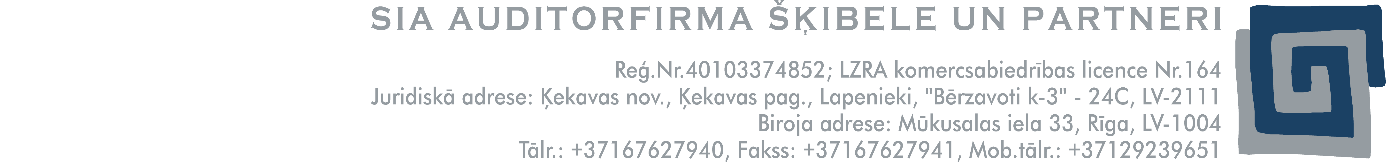 2021.gada 06.maijā Nr. 05-06/2021Ķeguma novada domeiZiņojums vadībaipar 2020.gada finanšu pārskata revīzijuZiņas par pašvaldībuReģistrācijas numurs: 90000013682Adrese: Lāčplēša ielā 1, Ķegums, Ķeguma novads, LV-5020Domes priekšsēdētājs: Raivis ŪzulsGalvenā grāmatvede: Krista DzeneMēs esam veikuši Ķeguma novada pašvaldības 2020.gada finanšu pārskata revīziju un iesniedzam Jums izskatīšanai mūsu Ziņojumu vadībai, kas satur secinājumus un ieteikumus par iekšējās kontroles sistēmu un izmantotajām grāmatvedības uzskaites metodēm.Pašvaldības vadība ir atbildīga par atbilstošas iekšējās kontroles sistēmas izveidošanu un pielietošanu, kas ietver visas procedūras un politikas ko pieņēmusi Pašvaldības vadība, lai nodrošinātu pašvaldības sakārtotu un efektīvu vadību, tajā skaitā atbilstību vadības politikai, līdzekļu aizsardzību, krāpšanu un kļūdu novēršanu un atklāšanu, uzskaites ierakstu pareizību un pilnīgumu un savlaicīgu ticamas informācijas sagatavošanu.Revīzija tika veikta saskaņā ar Latvijas Republikā atzītiem finanšu revīzijām piemērojamiem Starptautiskajiem Augtāko revīzijas iestāžu standartiem (ISSAI) un ietvēra pašvaldības grāmatvedības organizācijas dokumentu, pirmdokumentu, uzskaites reģistru un finanšu pārskatu pārbaudes par laiku no 2020.gada 1.janvāra līdz 31.decembrim.Revīzijas procedūras tika veiktas, pamatojoties uz risku izvērtējumu, tajā skaitā izvērtējot krāpšanas vai kļūdu izraisītu būtisku neatbilstību riskus. Revīzijas gaitā tika pielietotas analītiskās procedūras un izlases veida procedūras, dokumentu apskate, aprēķini u.c. detalizēto pārbaužu procedūras.Revīzija tika plānota un veikta ar mērķi gūt pārliecību, ka finanšu pārskati nesatur būtiskas neatbilstības un iegūt pietiekamus pierādījumus tam, ka grāmatvedības organizācija un kārtošanas principi atbilst pastāvošai likumdošanai un būs pietiekošs pamatojums patiesa 2020.gada finanšu pārskata sagatavošanaiŅemot vērā grāmatvedības un iekšējās kontroles sistēmai raksturīgos ierobežojumus, nav iespējams atklāt visas nepilnības un tādēļ mūsu Ziņojumā vadībai apskatītie jautājumi var neietvert visus trūkumus, kas varētu būt iekšējās kontroles sistēmā.Ziņojums vadībai (turpinājums)2020. gada 11. martā Pasaules veselības organizācija koronavīrusa uzliesmojumu pasludināja par pandēmiju, bet 2020. gada 12. martā Latvijas Republikas valdība izsludināja valsti ārkārtas stāvokli, kas 2020. gada 7. aprīlī un 2020. gada 7. maija tika pagarināts. Ārkārtas stāvoklis tika atcelts no 2020. gada 10. jūnija, bet atkārtoti izsludināts 2020. gada 9. novembrī līdz ar kārtējo Covid-19 uzliesmojumu un atcelts 2021.gada 7.aprīlī.Reaģējot uz potenciālo apdraudējumu, ko Covid-19 rada uz sabiedrības veselibu, Latvijas Republikas valdība bija īstenojusi pasākumus vīrusa uzliesmojuma ierobežošanai. Daudzi Latvijas uzņēmumi un iestādes bija noteikuši darbinieku pāreju uz darbu no mājas, kamēr atsevišķi uzņēmumi bija samazinājuši vai uz laiku pārtraukuši komercdarbību.Radusies situācija noteica nepieciešamību finanšu pārskata revīziju veikt attālināti.Veiktā revīzija mums deva iespēju izteikt sekojošus secinājumus un ieteikumus, kas varētu noderēt turpmākās pašvaldības darbības pilnveidošanai: Secinājumi un ieteikumiRevīzijas noslēguma posmā ir konstatēta būtiska nenoteiktība aktīva posteņu uzskaitē par ko ticis izteikts atzinums ar iebildi mūsu Neatkarīgu Revidentu ziņojumā:Pašvaldības īpašumā ir zemes gabals Zizānu karjers, Birzgales pagastā ar kadastra apz. 7444 011 0048 11.96 ha platībā 7914 EUR vērtībā uz kura atrodas smilts-grants karjers. 2008.gadā bez atbilstoša vērtējuma pašvaldības pazemes aktīvu sastāvā ir ņemts uzskaitē karjera smilts-grants krājums 397 m³ apmērā par summu 198 500 LVL (284 440 EUR). 2002.gadā ir noslēgts līgums ar SIA Garkalni VV un zemesgrāmatā nostiprināta nomas tiesība par šo karjeru ar iznomāšanas mērķi, uzņēmējdarbības veikšana smilts-grants ieguvē. Kopš 2008.gada minētā pazemes aktīva izstrādāšana un vērtības samazinājums pašvaldības bilancē nav atzīts.2015.gadā pašvaldība saņēmusi minētā nekustamā īpašuma novērtējumu, 12 400 EUR tirgus vērtībā. Novērtējums veikts pielīdzinot tos citiem izstrādātiem karjeriem, bet smilts-grants krājuma faktiskais atlikums nav novērtēts.Nekustamā īpašuma un pazemes aktīva vērtības samazinājums 2020.gada finanšu pārskatos nav atzīts. Pašvaldības vadība nav veikusi aplēsi par iespējamo nekustamā īpašuma un pazemes aktīvu vērtības samazinājumu, bet mūsuprāt iespējamais vērtības samazinājums būtiski ietekmētu pašvaldības finanšu pārskatus.Reaģējot uz potenciālo apdraudējumu, ko Covid-19 rada uz sabiedrības veselību un ņemot vērā Latvijas Republikas valdības īstenotos pasākumus vīrusa uzliesmojuma ierobežošanai, 2020.gada finanšu pārskata revīzija notika attālināti, izmantojot dažādas elektronisko sakaru iespējas.Finanšu pārskats ir sagatavots atbilstoši iestādes grāmatvedības uzskaites datiem, vadoties pēc grāmatvedības uzskaites politikas un LR Ministru kabineta 2018.gada 19.jūnija noteikumu Nr. 344 „Gada pārskata sagatavošanas kārtība” izvirzītajām prasībām: uzskaite tiek kārtota saskaņā ar LR likumu “Par grāmatvedību” un citu normatīvo dokumentu prasībām,finanšu pārskatos atklātā informācija atbilst grāmatvedības uzskaites datiem;Ziņojums vadībai (turpinājums)iegūta visa revīzijas atzinuma izteikšanai nepieciešamā informācija; vadības ziņojumā sniegtā informācija visos būtiskajos aspektos atbilst finanšu pārskatam. Finanšu pārskata apstiprināšanas datumā Vadība ir izvērtējusi visu tai publiski pieejamo informāciju par Covid-19 infekcijas uzliesmojuma iespējamo turpmāku attīstību un tā sagaidāmo ietekmi uz pašvaldības darbību. Pašvaldība uz pārskata gada beigām ir veikusi visu bilances kontu inventarizāciju. Nekustamā īpašuma inventarizācijas laikā ir salīdzināti pašvaldības uzskaites dati ar Valsts reģistru datiem. Iesakām īpašu uzmanību pievērst pašvaldības nekustamo īpašumu, mežaudžu, pazemes un pārējo bioloģisko aktīvu (parku, skvēru, ilggadīgo stādījumu) sistemātiskai apzināšanai un uzskaitīšanai iestādes bilances aktīvos, kā arī novērtēšanas plāna sastādīšanai, kurā noteikti konkrēti termiņi, kuros pašvaldība plāno veikt mežaudžu pārvērtēšanu saskaņā ar Meža likumu (atkārtota 20 gados),Zemes grāmatā neierakstīto īpašumu reģistrēšanu, pārējo bioloģisko aktīvu novērtēšanu un vērtību ņemšanu uzskaitē. Revīzijas laikā revidenta darbam no pašvaldības vadības puses ierobežojumi netika radīti. Mēs elektroniski saņēmām visu pieprasīto informāciju un skaidrojumus uz uzdotajiem jautājumiem.Revīzijas gaitā, mūsu tikšanās un pārrunu laikā esam informējuši Jūs par visām atklātajām neatbilstībām. Darba gaitā ir atrisināti daudzi jautājumi un izlabotas konstatētās kļūdas. Pateicamies par atsaucību un sadarbību revīzijas gaitā.Ar cieņu, SIA „Auditorfirma Šķibele un Partneri”Komercsabiedrības licence Nr.164Valdes locekleZvērināta revidente									Līga ŠķibeleŠIS DOKUMENTS IR ELEKTRONISKI PARAKSTĪTS ARDROŠU ELEKTRONISKO PARAKSTU UN SATUR LAIKA ZĪMOGLīga Šķibele 26523462info@skibeleunpartneri.lvNr. p.k.Vieta20172018201920201.Ķeguma pilsēta23042250222322032.Tomes pagasts7247067107063.Rembates pagasts11371111109310774.Birzgales pagasts1685166716311618Kopā5850573456575604Raivis Ūzuls, domes priekšsēdētājsKristaps RūdeImants Smirnovs Pāvels KotānsIlmārs ZemnieksRoberts OzolsJānis Siliņš Valentīns PastarsViesturs Teicāns Tadeušs VaļevkoOjārs Meiris Kristaps Reķis Gundars Vērītis Vladimirs Samohins Jānis Priževoits (līdz 06.05.2020.)Dace Māliņa (no 07.05.2020.)Finanšu komiteja: 15 deputātiTautsaimniecības un attīstības lietu komiteja: 7 deputātiIzglītības, kultūras un sporta komiteja: 7 deputāti.Sociālo un veselības jautājumu komiteja: 7 deputātiRādītājsIzpildeIzpildeIzpildeIzpilde20202020Plāna izpildeRādītājs2016201720182019PlānsIzpildePlāna izpildeIedzīvotāju ienākuma nodoklis329176436600223849288395819447769254812280100,74%Nekustamā īpašuma nodoklis442355474623489756461238476639477922100,27%Nodokļi par pak. un precēm577694988526305389011830018350100,27%Nenodokļu ieņēmumi108913368061027197738213510013437399,46%Maksas pak. u.c. pašu ieņēmumi309967316572350094392773353784358506101,33%Transferti111137918641562065048220540116384881640918100,15%t.sk.autoceļu fonda līdzekļi163978163978168743171295181121181121100,00%Kopā532214764020646883210713388973992367442349100,58%RādītājsIzpildeIzpildeIzpildeIzpilde20202020Plāna izpildeIzdevumu struktūraRādītājs2016201720182019PlānsIzpildePlāna izpildeIzdevumu struktūraUzturēšanas izdevumi43217744805242537235056155336768070606825589,66%77,38%Kārtējie izdevumi39831114440497500812452429186321715565908789,52%72,17%>Atalgojums22484982429735263552327338263112403288146092,58%36,75%>Darba devēja VSAOI63843870214775456578157785442280112793,76%10,22%>Maksājumi par precēm un pakalpojumiem10961751308615161803617275152354890197650083,93%25,21%Maksājumi par aizņēmumiem252962003116721,54%0,00%Subsīdijas, dotācijas un sociālie pabalsti11732314611314397212988921021217366482,61%2,21%Uzturēšanas izdevumu transferti21881121857022025424272623583223543799,83%3,00%Kapitālie izdevumi63197495687226193771619111832623177340796,77%22,62%Dažādi izdevumi iepriekš neklasificēti11780,00%Izdevumi kopā49537485762114799172757786228600693784166291,17%100,00%RādītājsIzpildeIzpildeIzpildeIzpilde20202020Plāna izpildeRādītājs2016201720182019PlānsIzpildePlāna izpildeVispārējie valdības dienesti88525289648692172598260393337277887083,45%Sabiedriskā kārtība un drošība47464516375600259485671015726185,34%Ekonomiskā darbība 36557366554031938346465303921884,29%Vides aizsardzība 24605264592913230917360503596099,75%Pašvaldības teritoriju un mājokļu apsaimniekošana 7831051133977220516010538322963451277156893,53%Atpūta, kultūra un reliģija 53459681676371519664702776473862641181,91%Izglītība 19730572232449342068023691543032204282408993,14%Sociālā aizsardzība 66911256768860351359725875724770828593,53%Kopā:49537485762114799172757786228600693784166291,17%KapitālsabiedrībaIeguldījumu uzskaites vērtība EURIeguldījumu uzskaites vērtība EURPārvērtēts2020.gadāLīdzdalība (%)Līdzdalība (%)KapitālsabiedrībaPerioda sākumāPerioda beigāsPārvērtēts2020.gadāPerioda sākumāPerioda beigāsSIA „Ķeguma Stars”180966718096670100100SIA „Moto ZZ”5709450739-635599,89599,895KapitālsabiedrībaIeguldījumu uzskaites vērtība EURIeguldījumu uzskaites vērtība EURPārvērtēts2020.gadāLīdzdalība (%)Līdzdalība (%)KapitālsabiedrībaPerioda sākumāPerioda beigāsPārvērtēts2020.gadāPerioda sākumāPerioda beigāsAS „CATA” 7841278412 00,000,54SIA „Ogres rajona slimnīca” 213 749213 74909,549,54AS „Rīgas piena kombināts” 1 7251 72500,0130,013Projekta nosaukumsFinansējuma avotsKopējais finansējums, EURDaugavas skatu terases izveideELFLA/ Ķeguma novada pašvaldība27 346Ekspedīcijā pa Daugavu no Aizkraukles līdz ĶegumamBiedrība “Daugavas savienība”/ Ķeguma novada pašvaldība1 761Ķeguma novada pašvaldības iedzīvotāju iniciatīvas veicināšanas projektiĶeguma novada pašvaldība/projektu iesniedzēji18 325Projekta nosaukumsFinansējuma avotsKopējais finansējums, EURAlgotie pagaidu sabiedriskie darbiValsts budžets/ Ķeguma novada pašvaldība39 035Vietējās sabiedrības veselības veicināšana un slimību profilakse Ķeguma novadāESF/ Ķeguma novada pašvaldība110 091PROTI un DARIESF/ Ķeguma novada pašvaldība24 291Karjeras atbalsts vispārējās un profesionālās izglītības iestādēsESF/ Ķeguma novada pašvaldība51 475Atbalsts izglītojamo kompetenču attīstībaiESF/ Ķeguma novada pašvaldība42 346Atbalsts priekšlaicīgas mācību pārtraukšanas samazināšanaiESF/ Ķeguma novada pašvaldība160 239Lauku grants ceļu pārbūve uzņēmējdarbības attīstībai Ķeguma novadāELFLA/ Ķeguma novada pašvaldība630 196Trīs kopā labāk!Valsts budžets4 300“DE.CO.D.E”ES programma ERASMUS+27 915Divu lielformāta spēļu izveideBiedrība “Daugavas savienība”/ Ķeguma novada pašvaldība781Nekustamā īpašuma veidsAtlikusī vērtība uz gada beigām 31.12. ….Atlikusī vērtība uz gada beigām 31.12. ….Atlikusī vērtība uz gada beigām 31.12. ….Atlikusī vērtība uz gada beigām 31.12. ….Atlikusī vērtība uz gada beigām 31.12. ….Nekustamā īpašuma veids20162017201820192020Dzīvojamās ēkas 0,54%7995970235668327024961132Nedzīvojamās ēkas 43,63%43754284363502549325352336234985275Transporta būves (ceļi) 21,81%14963541414887226646519313712491479Zemes zem ēkām un būvēm 4,79%546655546348544439526948547313Atpūtai un izklaidei izmantojamā zeme 0,41%4782847828478284686746855Pārējā zeme 12,41%12014581190441118149811644541417537Kultivētā zeme 0,65%1576415764157642432674631Inženierbūves 8,38%1184272115843410979971010585957116Pārējais nekustamais īpašums 1,23%197634176982194937162697140776Pazemes aktīvi 4,97%567620567620567620567620567620Mežaudzes 1,15%140756140756135032132417131861Pārējie bioloģiskie aktīvi 0,04%23312331306937554080Turējumā nodotās pašvaldības ēkas un būves 0,00%05314000KOPĀ98560599700442116147341087491111425674Ķeguma novada zemes sadalījums pa lietošanas veidiem (ha) uz 01.01.2021.